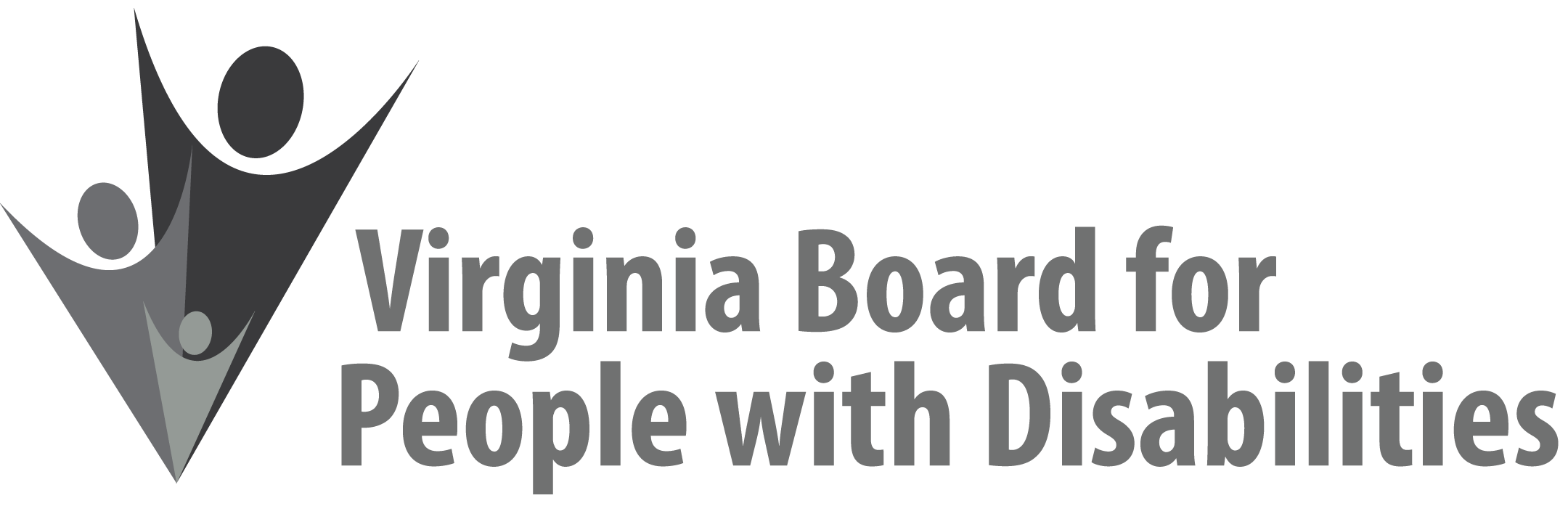 Mission
To create a Commonwealth that advances opportunities for independence, personaldecision-making and full participation in community life for individuals with developmental and other disabilities.Vision 
Virginians with developmental and other disabilities direct their own lives and choose how they live, learn, work, and play.BOARD MEETING AGENDADecember 5, 2018Four Points by Sheraton Hotel, 4700 S. Laburnum Avenue, Richmond, VA, 232318:00am - 9:15 am	Executive Committee (see Attachment EC 1)8:30 - 9:15	Coffee/Continental breakfast– Ballrooms - Monet D & E9:30– 11:30 	 COMMITTEE MEETINGSAdvocacy, Outreach, and Training, Renoir AInvestment and State Plan Oversight – Renoir BPolicy, Research, and Evaluation – Renoir C11:45	Lunch – Ballrooms D & E  Presentation:  Virginia Hospital Research Education Foundation (VHREF), Early Intervention NICU Grant Outcomes1:00pm	FULL BOARD CONVENES – Ballrooms D & E1:05	Welcome and Call to Order, Mary McAdam 1:10	Approval of September 12, 2018, Board meeting minutes, ACTION REQUIRED (Attachment BD 1), Mary McAdam1:15	Public Comment1:25.	Approval of revised SFY 2018 Board Operational Budget, ACTION REQUIRED, (Supplemental Packet 1)		1:40	Standing Committee Reports:Report of the Advocacy and Outreach Committee, ACTION REQUIRED, (Attachment BD 3)Report of the Policy, Research & Evaluation Committee, Felicia HamiltonReport of the Investment & State Plan Oversight Committee, Theresa CasselmanApproval of the FFY 2019 State Plan Update, ACTION REQUIRED (Attachment BD 2)	Approval of FFY 2019 Competitive RFP-Round 2, ACTION 
	REQUIRED (Supplemental Packet 2)2:40	Agency and organizational updates 3:30	Other Business3:45	Board Adjourns